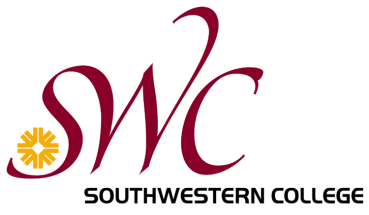 2015-2016 Program Review DeadlinesLevel 3	Mon., November 3, 2015Academic Programs and Program with a SupervisorLevel 2	Mon., December 14, 2015Deans and Directors Level 1	Mon., February 1, 2016Superintendent/President and the Vice PresidentsIMPORTANT INFORMATION. PLEASE READ!Deadlines are enforced.  Resource allocation requests at any level for programs that do not turn in a review, turn in their reviews late, or do not make requested improvements to their review are NOT considered approved and will NOT be included in the Shared Consultation Council’s Prioritization Process.Programs completing a “snapshot” should submit their completed materials using the online SWC Annual Program Review Snapshot Form found here. A Guide for Completing the 2015-2016 Program Review Snapshot can be found here.Programs completing a “comprehensive” program review can find the necessary program review materials at the Institutional Program Review Committee’s website. Microsoft Word versions of past program reviews are available in SharePoint. Click here for instructions for downloading your past program review from SharePoint.Questions. Please contact your program review subcommittee lead below with questionsFor Academic Program Review, Susan Yonker, 619-421-6700, ext. 5939For Student Services Program Review, Omar Orihuela, 619-482-6360For Academic Affairs Administrative Program Review, Mink Stavenga, 619-482-6542For Business & Financial Affairs/Employee Services/Superintendent / President Program Review, Lillian Leopold, (619) 482-6564IPRC Co-Chair Linda Hensley, Dir. of Research, Planning and Grants, (619) 216-6686IPRC Co-Chair Randy Beach, IPROC, 619-421-6700, ext. 5897 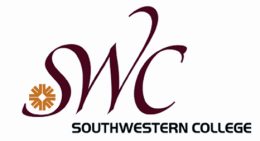 IPRC Prioritization TimelineFall 2015-Spring 2016DeadlineTaskNo Later thanJune 1Each Standing Committee that Prioritizes provides their most recent rubric and process to IPRC.No later than September 1IPRC provides program review documents and support documents to all units. Institutional Research ensures data is available. September-OctoberIPRC offers workshops and training opportunities to support program review. Meets with specific groups such as Cabinet, CMT, and Academic Senate for training. November 3Level 3 Program Reviews and SLO/AUO Timelines are due to appropriate IPRC subcommittee.November 12Level 3 resource requests forwarded to Level 2. Standing Committees review Level 3 resource requests for errors.  November 18IPROC meets with CMT to provide training on assessing program review and communicating with staff.November 3-December 14Deans and Directors meet with staff/faculty to receive input and discuss the creation of the program reviews.December 14Level 2 Program Reviews and SLO/AUO timelines due. February-MarchDeans and Directors communicate their final program review goals and resource requests at regular school/department meetings.  February 1All Level 1 Snapshots (VPs & Superintendent/President) due to IPRC.February VPs and S/P meets with staff to discuss Level 1 program review goals, data and resource requests.February 2 – 12Un-prioritized lists assembled by IPROC and Office of OIEFebruary 12Un-prioritized lists emailed to Standing Committee Co-ChairsFebruary 12 – March 25Standing Committees Co-Chairs meet with their respective committees to prioritize their list(s). March 25By 5:00 PMStanding Committee Co-Chairs submit their prioritized lists (“Top 30”) to IPRC CoordinatorApril 4 – April 18Prioritized lists entered into SCC prioritization software by IT April 6IPRC chairs provide prioritization training to SCC members. Training may include SOAR Report, Review of Strategic Priorities, Review of Institution Set Standards, Review of Cabinet’s Goals, Educational Master Plan, etc. May 4SCC prioritizes resource allocation requests from its standing committees and previews Master ListMay 18SCC debriefs on prioritization process and accepts final Master ListMay 20Final Master List posted on IPRC SharePoint site and on IPRC website.May 27Budget Committee reviews prioritization list. Discusses potential funding sources for prioritized items.  July IPRC begins providing monthly updates to SCC Budget Committee on status of items in prioritization list. Updates continue throughout the coming year.